Aanwezig: Iris, Alison (nieuw), Veerle (Millegem), Sabine,  Sofie, juf Anja, Sophie, Karel, Herman (nieuw), Nathalie, juf Nancy, juf Suzy, Heidi, Eva, An & Jimmy Verwelkoming nieuwe leden + toelichting werking OCVaste activiteiten schooljaar 2020 - 2021: Summerfest: geannuleerdDag van de leerkracht: 5 oktober Quiz: geannuleerdGrootouderfeest: 
geannuleerd maar schoolteam zoekt naar leuk alternatiefSint & Piet: 
als het code geel blijft dan gaat dit zeker doen en anders zal er een alternatief voorzien worden. De sint komt zeker langs! Snoepgoed wel zeker voorzien. Natascha volgt Marijke op. Kerstdrink: waarschijnlijk geannuleerdCarnaval:Eigen gebakken pannenkoeken mag niet maar voorverpakte wel, dus tegen dan te bekijkenOntbijtmanden:
voorlopig wel nog gepland, veel voorbereiding, nog te bekijken of dit magGemeenteschool doet ook ontbijtmanden dit schooljaar (waarschijnlijk februari) Tijdig starten met sponsors aan te schrijvenPasen: 
gaat ook gewoon doorSchoolfeest: nog te bekijken maar alles wordt voorbereid Brainstorm nieuwe activiteiten:Vanuit de school: gedacht aan wijn of chocolade verkoop (voor de kerstvakantie)Bloembollenverkoop in het voorjaarFoto’s van de kinderen in kerstsetting: originele kerstcadeaus (wel dicht bij schoolfotograaf) – te kort bij elkaar Schoolkalender: elke maand de kinderen van de school die dat jaar verjaren (in kader van GDPR niet mogelijk) Sneeuwbal of kerstbal met foto van kind – zelfde probleem Doe het zelf pakket waar de ouders zelf een foto moeten instekenKnutselpakket voor de kinderen voor tijdens de vakantie (Herman kan hier wel mee voor de connecties zorgen) Bubbelwandeling, wandelzoektocht (vroeger in het voorjaar in Millegem) – in kader van pasen: zeker voorstanders voor, minigolf als tussentijdse activiteitKledinginzameling: zeker enthousiasme voor: Eva zoekt verder uit – kan snel georganiseerd wordenNetflix streaming pakket? Virtuele escape roomVirtuele quiz: opbrengst zit in het verbruik de avond zelfDe Containercup: schoolversie – via sponsoring? Kan je alle kanten mee uit (eerder naar lente/zomer)Bubbeltoneel: virtueel kijken (x euro), dvd (x euro), … Secret koffie: je drink virtueel een koffie met iemand die je niet kent (andere ouder van de klas) Stukjes hout met verschillende aroma’s om in wijn of appelsap te doen: kan je verschillende keren gebruiken (in Hove)Waar nemen we actie voor:Kledinginzameling: EvaKerstverkoop: samen met de school (OC zeker ondersteunen)OC informeert al achter kerstrozen en koekendozen: nog te bekijken wie dat gaat trekkenGroep samenstellen die wilt brainstormen hierover: Jimmy, Karel, Nathalie, Iris, Alison -> Jimmy zal groep bij elkaar roepen na vergadering van de schoolDatum te bekijken in samenspraak met leveranciersAlison informeert achter de aroma’s voor bij de wijnPaaswandeling/zoektocht: Herman, Heidi, Nathalie, Karel, Eva, SophieKnutselpakket (zomervakantie): HermanRondvraag:Sophie: inzetten voor sint, pasen, carnavalHerman: loopchallenge tussen de klassenAED toestel aan de school? Fondswerving bezigEHBO voor kinderenKarel wil gerust terug meehelpen voor de dag van de leerkracht (maandag 5 oktober) Alles gaan halenHeidi kan ook mee helpen (om bv Millegem te doen) Datum: 24-09-2020Agenda vergadering“OUDERCOMITE”!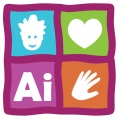 